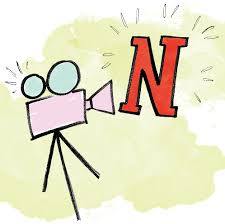 Your student would like to help with the Morning Show. The news anchor will read a script and report the news to the school. The news crew will help with directing and using the equipment. The student will be on the news for one full week. Your student will receive a schedule with an assigned week.Your child must commit to the morning show for the entire week. Your child must be at school NO LATER than 7:25am each morning. The news crew reports to the Media Center after they check in with their homeroom teacher. The crew has 10 minutes to prepare for the morning show. Late crew members will be excused for the days show. Your child will receive a note with their assigned week. The news show will also be posted to the Media Center website. https://shemeti.weebly.com.Please return the permission slip. The parent and teacher need to give permission. The student will choose the job they would like to do.Thank yoyMelisa Eichele, METI Summit Hill ElementaryPlease choose a job:__: Newscaster__: Director__: TeleprompterParents: Please sign below if you agree to the following:I give ________________________________permission to participate in the media program. The news show will be on the Summit Hill Website. (please note that this website is accessible externally. Sign______________________________________   Date_______________Teachers: Please sign below if you agree with the following:Classwork always comes first. The news show does not want to interfere with classroom responsibilities. The student follows the guidelines:Follows the rules in classRespectfulKind to othersResponsible.Sign_____________________________________       Date_________________